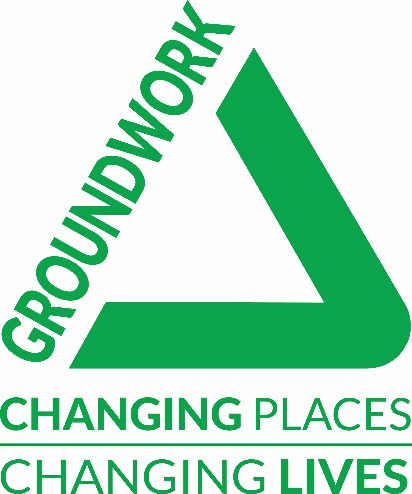 Bradley Brook Swale and Wetland Invitation to Tender April 2022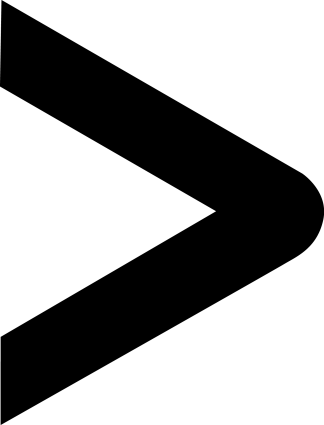 Address: 	Groundwork Cheshire, Lancashire and Merseyside, 74-80 Hallgate, Wigan, WN1 1HP Email:	 	samuel.gibson@groundwork.org.uk Website:	www.groundwork.org.uk Commissioning Body: 	Groundwork Cheshire, Lancashire and Merseyside Charity Registration No. 514727Registered Office: 74-80 Hallgate, Wigan, WN1 1HPCommissioning Officer:  	Samuel Gibson, Project Officer Opportunity and ContextSite Overview Bradley Brook is a tributary of the River Douglas that is fed from streams to the North and East of Standish and has struggled and continues to struggle with pollution, to the present day. The main stream starts just below a council estate, north of the centre of Standish and flows in an easterly direction past an old colliery spoil heap, downhill past the Ainscough Industries yard and headquarters, past a large car breakers yard and is then culverted under the West coast mainline railways. It then turns south, running under Bradley Lane next to the Crown pub and restaurant. It continues to flow south, initially flanked by farmland. The brook is joined by two tributaries that run from Bradley industrial estate but course of these tributaries is hard to determine. It then continues in a Southerly direction through woodland for around 1/2 mile before it is joined by another tributary that runs to the rear of the Owls restaurant. This tributary flows from, what were, historic sewage settling pits (not used for more than 80 years) that later became a golf course and is now a housing estate that has been built over the last four or so years. There is a swale on this tributary that has been installed at the same time as the housing estate. It is not known where any combined sewage overflows (CSO’s) that may have been installed when the housing estate was built, discharge into. Bradley brook then turns South East flowing for several hundred yards before begin culverted under the A506 Chorley Road and in to the river Douglas next to the housing development built on the old bleach works at Worthington. The length of the main brook is approximately 2.5 miles.Bradley Brook suffers from a considerable amount of pollution. This pollution is predominantly agricultural run-off and discharge from CSO’s. There are potentially other instances of pollution from some of the industrial sites that are located along the brook. There are also a number of tributaries that have been observed to be heavily polluted that flow into Bradley Brook, thus illustrating the multitude of pollutant sources that effect this brook. Project FocusGroundwork are seeking to appoint an appropriately experienced organisation to undertake some feasibility work to create a large wetland or series of wetlands along Bradley Brook to filter and treat polluted water before entering the main stretch of the brook.The first of these wetlands will be a wide, expansive reed bed located at (what 3 words: excellent, gurgled, winner, with a grid reference of 53.593858,-2.643107). The second of these wetlands would be situated on what seems to be an old pond or sluice gate area (what 3 words: roadways, pigment, hairpin, with a grid reference of 53.590031,-2.639745), this wetland would be a succession of reeds and goat willow. The final wetland would be situated at (what 3 words: expanded, honestly, reinvest, with a grid reference of 53.587767, -2.638745) and would be a reed bed with the condition that this area is maintained to the degree that trees are prevented from growing here, as this would jeopardise the effectiveness of this specific wetland area. If the topography within the catchment is altered in anyway, there may be the potential for flooding up or downstream of the project, depending on the intricacies and location of the final project. Due to the complexity of some areas within the catchment, especially at the confluence between streams and tributaries, land ownership might be an issue with undefined/unclear boundaries. With land ownership comes the issue of gaining actual permission and the plan will only be allowed to go ahead providing permission is granted.Project Deliverables1. Site assessments across the three noted spaces including:1a. Landownership mapped across the sites1b. Mapping of existing Tree Protection Orders mapped across sites1c. Ground proofing of mapped Combined Sewer Overflows mapped across Bradley Brook 2. Project feasibility 2a. Produce a detailed overview of the installation of wetlands across these three spaces in the format that could be used to tender this work2b. A detailed breakdoen budget for delivering these interventions2c. A list of contractors that could be approached to undertake this work3. Alternative solutions 3a. A list of alternative locations for delivering this work should the initial three sites not be feasible3b. An overview of alternative ventures to alleviate pollution if Swales/wetland are not feasible.Contract DetailsTimescalesAll work including the final submission of the project report must be made to Groundwork no later than the 31st July 2022.Copyright and Intellectual OutputsCopyright in the final report will be vested in Groundwork UK and a declaration to this effect will be required on award of contract. A confidentiality agreement will also be required on award of contract, which will specify that: Authors will be deemed to have asserted Moral Right pursuant to the Copyright, Designs and Patents Act 1988. Authors may use, on final sign-off of the report, Groundwork CLM as a reference for further work. Authors will be expected to obtain and provide copies of licenses, copyright releases or other permissions needed for any images used within the report.Data ProtectionThe successful organisation will be required to adhere to agreed Data Protection and Data Security requirements on the handling, storage and processing of sensitive data.BudgetA maximum budget of £5,000 (to include VAT) is available to successful tenderers.  Please give a breakdown of how you intend to allocate the budget across the lifetime of the programme within your response.Responding to the TenderFormat of ResponsePlease provide a response to this tender specification in no more than 3,000 words in Word or PDF format.   Tenders must be submitted electronically.Please ensure you include:Details of your organisation.Your understanding of the brief Details of your staff team who will be working directly on this project.A detailed methodology clearly linked to the Project Deliverables.Evidence of recent and relevant experience conducting similar work.A detailed budget - see Appendix A. Details of 2 recent referees who are willing to be contacted regarding work you have completed on their behalf. If you wish, you may also attach examples of relevant CVs, reports or case studies to support your tender, which do not count towards the overall word count.QueriesAny queries regarding this tender should be directed to Samuel Gibson at samuel.gibson@groundwork.org.ukProcurement ProcessPlease send tender submissions to samuel.gibson@groundwork.org.uk by 4pm monday 23rd May 2022Groundwork will assess tenders and respond to all tenderers by Friday 27th May 2022Delivery to commence by Wednesday 1st June 2022Final reports to be submitted by Sunday 31st July 2022Appendix A: Schedule of CostsThis may be recreated within the body of the tender document if wished.Appendix B: Tender Submission CoversheetThis may be recreated within the body of the tender document if wished.Cost CentreDay Rate (if applicable)Number of DaysTotal CostStaffing Travel and Subsistence CostsOther Costs (Specify)VAT TotalsTENDER DETAILSTENDER DETAILSTENDER DETAILSTENDER DETAILSTENDER DETAILSProject Name YOUR ORGANISATION DETAILSYOUR ORGANISATION DETAILSYOUR ORGANISATION DETAILSYOUR ORGANISATION DETAILSYOUR ORGANISATION DETAILSOrganisation NameRegistered AddressContact staff memberJob titleJob titleEmail addressTel. no.Tel. no.Registered Company / Charity numberSIGNATURESIGNATURESIGNATURESIGNATURESIGNATUREI/We hereby submit a bona fide tender for this work, and agree to abide by and be bound by the conditions of the brief and instructions to tenderers, and understand that this my/our tender, its contents and the brief/instructions shall form part of any contract awarded. I/we agree to prerogate the laws of England as applying to the processes of tender, award, management and discharge of contract.I/We hereby submit a bona fide tender for this work, and agree to abide by and be bound by the conditions of the brief and instructions to tenderers, and understand that this my/our tender, its contents and the brief/instructions shall form part of any contract awarded. I/we agree to prerogate the laws of England as applying to the processes of tender, award, management and discharge of contract.I/We hereby submit a bona fide tender for this work, and agree to abide by and be bound by the conditions of the brief and instructions to tenderers, and understand that this my/our tender, its contents and the brief/instructions shall form part of any contract awarded. I/we agree to prerogate the laws of England as applying to the processes of tender, award, management and discharge of contract.I/We hereby submit a bona fide tender for this work, and agree to abide by and be bound by the conditions of the brief and instructions to tenderers, and understand that this my/our tender, its contents and the brief/instructions shall form part of any contract awarded. I/we agree to prerogate the laws of England as applying to the processes of tender, award, management and discharge of contract.I/We hereby submit a bona fide tender for this work, and agree to abide by and be bound by the conditions of the brief and instructions to tenderers, and understand that this my/our tender, its contents and the brief/instructions shall form part of any contract awarded. I/we agree to prerogate the laws of England as applying to the processes of tender, award, management and discharge of contract.Name & Position:Name & Position:Name & Position:Name & Position:Name & Position:Signature:Signature:Signature:Date:Date: